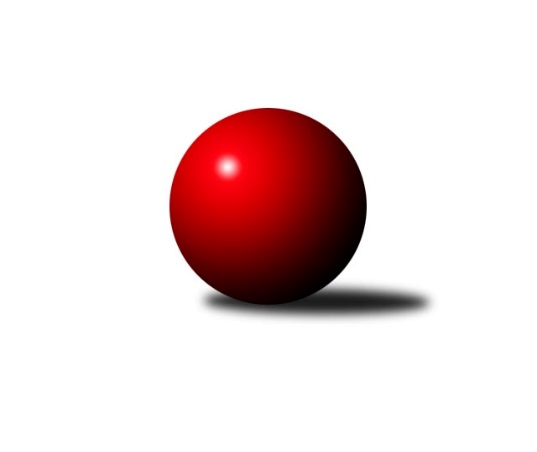 Č.20Ročník 2010/2011	26.2.2011Nejlepšího výkonu v tomto kole: 2655 dosáhlo družstvo: Sokol Přemyslovice ˝B˝Severomoravská divize 2010/2011Výsledky 20. kolaSouhrnný přehled výsledků:TJ Tatran Litovel ˝A˝	- TJ Jiskra Rýmařov ˝A˝	4:12	2533:2563		26.2.TJ Sokol Bohumín ˝A˝	- SKK Ostrava ˝A˝	16:0	2537:2447		26.2.TJ VOKD Poruba ˝A˝	- KK Šumperk ˝B˝	4:12	2434:2471		26.2.KK Hranice ˝A˝	- TJ  Krnov ˝B˝	6:10	2544:2556		26.2.TJ Horní Benešov ˝B˝	- TJ Sokol Sedlnice ˝A˝	10:6	2556:2508		26.2.Sokol Přemyslovice ˝B˝	- TJ  Odry ˝A˝	10:6	2655:2634		26.2.TJ Horní Benešov ˝C˝	- KK Minerva Opava ˝A˝	12:4	2571:2539		26.2.Tabulka družstev:	1.	KK Minerva Opava ˝A˝	20	14	1	5	210 : 110 	 	 2547	29	2.	TJ Tatran Litovel ˝A˝	20	13	1	6	172 : 148 	 	 2516	27	3.	SKK Ostrava ˝A˝	20	13	0	7	171 : 149 	 	 2513	26	4.	TJ  Odry ˝A˝	20	12	0	8	180 : 140 	 	 2543	24	5.	KK Šumperk ˝B˝	20	11	2	7	174 : 146 	 	 2515	24	6.	Sokol Přemyslovice ˝B˝	20	11	0	9	168 : 152 	 	 2517	22	7.	TJ Jiskra Rýmařov ˝A˝	20	9	1	10	160 : 160 	 	 2516	19	8.	TJ Horní Benešov ˝C˝	20	9	1	10	155 : 165 	 	 2519	19	9.	TJ Sokol Bohumín ˝A˝	20	9	0	11	171 : 149 	 	 2524	18	10.	TJ VOKD Poruba ˝A˝	20	8	2	10	148 : 172 	 	 2470	18	11.	TJ  Krnov ˝B˝	20	8	1	11	140 : 180 	 	 2489	17	12.	TJ Sokol Sedlnice ˝A˝	20	7	1	12	142 : 178 	 	 2520	15	13.	KK Hranice ˝A˝	20	6	1	13	133 : 187 	 	 2496	13	14.	TJ Horní Benešov ˝B˝	20	4	1	15	116 : 204 	 	 2484	9Podrobné výsledky kola:	 TJ Tatran Litovel ˝A˝	2533	4:12	2563	TJ Jiskra Rýmařov ˝A˝	Miroslav Talášek	 	 221 	 206 		427 	 0:2 	 471 	 	235 	 236		Milan Dědáček	Jiří Kráčmar	 	 190 	 231 		421 	 0:2 	 438 	 	215 	 223		Josef Pilatík	Jaromír Janošec	 	 195 	 220 		415 	 0:2 	 421 	 	221 	 200		Jaroslav Heblák	František Baleka	 	 211 	 217 		428 	 2:0 	 390 	 	186 	 204		Marek Hampl	Petr Axman	 	 206 	 222 		428 	 0:2 	 430 	 	226 	 204		Štěpán Charník	Kamil Axman	 	 201 	 213 		414 	 2:0 	 413 	 	207 	 206		Ladislav Janáčrozhodčí: Nejlepší výkon utkání: 471 - Milan Dědáček	 TJ Sokol Bohumín ˝A˝	2537	16:0	2447	SKK Ostrava ˝A˝	Lucie Holeszová	 	 206 	 213 		419 	 2:0 	 416 	 	211 	 205		Pavel Gerlich	Jaromír Piska	 	 187 	 218 		405 	 2:0 	 402 	 	189 	 213		Libor Tkáč	Vladimír Šipula	 	 200 	 235 		435 	 2:0 	 426 	 	220 	 206		Miroslav Pytel	Fridrich Péli	 	 207 	 212 		419 	 2:0 	 406 	 	205 	 201		Jiří Trnka	Aleš Kohutek	 	 222 	 215 		437 	 2:0 	 399 	 	183 	 216		Petr Holas	Petr Kuttler	 	 223 	 199 		422 	 2:0 	 398 	 	198 	 200		Jan Polášekrozhodčí: Nejlepší výkon utkání: 437 - Aleš Kohutek	 TJ VOKD Poruba ˝A˝	2434	4:12	2471	KK Šumperk ˝B˝	Petr Basta	 	 179 	 213 		392 	 2:0 	 377 	 	196 	 181		Milan Vymazal	Vladimír Trojek	 	 198 	 230 		428 	 2:0 	 387 	 	196 	 191		Michal Strachota	Martin Skopal	 	 211 	 225 		436 	 0:2 	 459 	 	221 	 238		Petr Matějka	Ladislav Mika	 	 209 	 174 		383 	 0:2 	 386 	 	194 	 192		Pavel Heinisch	Rostislav Bareš	 	 203 	 201 		404 	 0:2 	 433 	 	235 	 198		Jaroslav Vymazal	Petr Brablec	 	 179 	 212 		391 	 0:2 	 429 	 	225 	 204		Jan Semrádrozhodčí: Nejlepší výkon utkání: 459 - Petr Matějka	 KK Hranice ˝A˝	2544	6:10	2556	TJ  Krnov ˝B˝	Jiří Terrich	 	 209 	 220 		429 	 2:0 	 405 	 	200 	 205		Vladimír Vavrečka	Dalibor Vinklar	 	 230 	 193 		423 	 0:2 	 458 	 	234 	 224		Petr Vaněk	Karel Pitrun	 	 224 	 205 		429 	 0:2 	 448 	 	213 	 235		František Vícha	Kamil Bartoš	 	 225 	 216 		441 	 2:0 	 405 	 	206 	 199		Miluše Rychová	Petr  Pavelka st	 	 191 	 212 		403 	 2:0 	 383 	 	191 	 192		Martin Weiss	Petr  Pavelka ml	 	 210 	 209 		419 	 0:2 	 457 	 	227 	 230		Lukáš Vaněkrozhodčí: Nejlepší výkon utkání: 458 - Petr Vaněk	 TJ Horní Benešov ˝B˝	2556	10:6	2508	TJ Sokol Sedlnice ˝A˝	Bohuslav Čuba	 	 202 	 226 		428 	 0:2 	 466 	 	234 	 232		Miroslav Mikulský	Michal Blažek	 	 195 	 191 		386 	 0:2 	 424 	 	202 	 222		Adam Chvostek	Robert Kučerka	 	 219 	 212 		431 	 2:0 	 425 	 	204 	 221		Ivo Stuchlík	David Láčík	 	 212 	 204 		416 	 0:2 	 422 	 	200 	 222		Jaroslav Chvostek	Petr Dankovič	 	 238 	 227 		465 	 2:0 	 417 	 	211 	 206		Martin Juřica	Petr Rak	 	 220 	 210 		430 	 2:0 	 354 	 	184 	 170		Břetislav Mrkvica *1rozhodčí: střídání: *1 od 51. hodu Jiří ChvostekNejlepší výkon utkání: 466 - Miroslav Mikulský	 Sokol Přemyslovice ˝B˝	2655	10:6	2634	TJ  Odry ˝A˝	Jiří Šoupal	 	 246 	 203 		449 	 2:0 	 424 	 	208 	 216		Jan Šebek	Eduard Tomek	 	 202 	 240 		442 	 2:0 	 415 	 	215 	 200		Daniel Malina	Zdeněk Peč	 	 208 	 237 		445 	 2:0 	 442 	 	244 	 198		Karel Chlevišťan	Jan Sedláček	 	 226 	 230 		456 	 0:2 	 461 	 	227 	 234		Miroslav Dimidenko	Milan Dvorský	 	 221 	 218 		439 	 0:2 	 443 	 	208 	 235		Petr Dvorský	Zdeněk Grulich	 	 218 	 206 		424 	 0:2 	 449 	 	218 	 231		Jaroslav Lušovskýrozhodčí: Nejlepší výkon utkání: 461 - Miroslav Dimidenko	 TJ Horní Benešov ˝C˝	2571	12:4	2539	KK Minerva Opava ˝A˝	Michael Dostál	 	 196 	 227 		423 	 0:2 	 457 	 	229 	 228		Pavel Martinec	Jaromír  Hendrych ml.	 	 207 	 227 		434 	 2:0 	 424 	 	216 	 208		Zdeněk Chlopčík	Zdeněk Černý	 	 195 	 181 		376 	 0:2 	 404 	 	199 	 205		Josef Plšek	Vladislav Pečinka	 	 224 	 206 		430 	 2:0 	 402 	 	209 	 193		Stanislav Brokl	Zbyněk Černý	 	 222 	 226 		448 	 2:0 	 428 	 	211 	 217		Aleš Fischer	Tomáš Černý	 	 237 	 223 		460 	 2:0 	 424 	 	219 	 205		Tomáš Slavíkrozhodčí: Nejlepší výkon utkání: 460 - Tomáš ČernýPořadí jednotlivců:	jméno hráče	družstvo	celkem	plné	dorážka	chyby	poměr kuž.	Maximum	1.	Milan Dědáček 	TJ Jiskra Rýmařov ˝A˝	447.48	299.7	147.8	2.1	10/10	(496)	2.	Pavel Martinec 	KK Minerva Opava ˝A˝	441.09	297.1	144.0	3.1	9/10	(466)	3.	Vladimír Heiser 	KK Minerva Opava ˝A˝	437.33	295.3	142.0	2.7	9/10	(495)	4.	Karel Chlevišťan 	TJ  Odry ˝A˝	437.00	294.4	142.6	2.8	11/11	(479)	5.	Ivo Stuchlík 	TJ Sokol Sedlnice ˝A˝	436.78	294.0	142.8	3.3	10/10	(479)	6.	Jiří Trnka 	SKK Ostrava ˝A˝	436.62	292.7	143.9	2.5	10/11	(456)	7.	Petr Holas 	SKK Ostrava ˝A˝	436.01	293.7	142.4	2.9	11/11	(500)	8.	Eduard Tomek 	Sokol Přemyslovice ˝B˝	434.97	293.3	141.6	2.9	11/11	(472)	9.	Tomáš Slavík 	KK Minerva Opava ˝A˝	434.26	293.0	141.3	4.0	7/10	(467)	10.	Tomáš Černý 	TJ Horní Benešov ˝C˝	433.16	294.2	138.9	4.7	9/9	(464)	11.	Fridrich Péli 	TJ Sokol Bohumín ˝A˝	432.72	291.6	141.1	5.6	9/10	(489)	12.	Petr Vaněk 	TJ  Krnov ˝B˝	431.92	291.6	140.3	4.2	11/11	(458)	13.	Jaroslav Lušovský 	TJ  Odry ˝A˝	431.89	299.0	132.9	4.8	10/11	(468)	14.	Luděk Slanina 	KK Minerva Opava ˝A˝	431.38	288.8	142.5	2.6	9/10	(469)	15.	Petr Axman 	TJ Tatran Litovel ˝A˝	430.49	296.9	133.6	4.3	8/10	(493)	16.	Ladislav Janáč 	TJ Jiskra Rýmařov ˝A˝	430.20	290.2	140.0	3.0	9/10	(456)	17.	Martin Skopal 	TJ VOKD Poruba ˝A˝	429.80	289.7	140.1	3.2	8/10	(477)	18.	Vladimír Šipula 	TJ Sokol Bohumín ˝A˝	428.69	296.1	132.6	5.7	9/10	(449)	19.	Petr Dvorský 	TJ  Odry ˝A˝	428.40	293.2	135.2	3.5	10/11	(466)	20.	Zbyněk Černý 	TJ Horní Benešov ˝C˝	427.56	290.4	137.2	4.0	9/9	(488)	21.	Jiří Čamek 	TJ Tatran Litovel ˝A˝	427.36	292.4	135.0	5.3	9/10	(491)	22.	František Baleka 	TJ Tatran Litovel ˝A˝	427.33	292.2	135.1	4.8	9/10	(467)	23.	Libor Tkáč 	SKK Ostrava ˝A˝	425.69	292.6	133.1	4.3	9/11	(458)	24.	Petr  Pavelka ml 	KK Hranice ˝A˝	425.54	290.9	134.6	5.0	10/10	(491)	25.	Stanislav Ovšák 	TJ  Odry ˝A˝	425.50	290.6	134.9	4.0	10/11	(459)	26.	Vladislav Pečinka 	TJ Horní Benešov ˝C˝	425.34	297.6	127.7	7.1	9/9	(464)	27.	Aleš Kohutek 	TJ Sokol Bohumín ˝A˝	425.12	292.0	133.1	4.1	10/10	(450)	28.	Stanislav Brejcha 	TJ Sokol Sedlnice ˝A˝	425.10	290.1	135.0	4.1	10/10	(455)	29.	Jan Stuchlík 	TJ Sokol Sedlnice ˝A˝	424.89	290.2	134.7	5.2	9/10	(457)	30.	Pavel Heinisch 	KK Šumperk ˝B˝	424.56	290.0	134.5	5.2	11/11	(485)	31.	Lucie Holeszová 	TJ Sokol Bohumín ˝A˝	424.53	287.4	137.1	3.4	9/10	(448)	32.	Petr Matějka 	KK Šumperk ˝B˝	424.49	285.0	139.5	3.2	11/11	(469)	33.	Miroslav Dimidenko 	TJ  Odry ˝A˝	422.97	285.2	137.8	4.6	10/11	(463)	34.	František Vícha 	TJ  Krnov ˝B˝	422.72	286.7	136.1	5.8	11/11	(448)	35.	Petr  Pavelka st 	KK Hranice ˝A˝	422.45	286.7	135.7	4.6	10/10	(472)	36.	Petr Kuttler 	TJ Sokol Bohumín ˝A˝	420.51	287.5	133.0	4.1	9/10	(462)	37.	Bohuslav Čuba 	TJ Horní Benešov ˝B˝	420.20	291.2	129.0	5.5	10/10	(461)	38.	Zdeněk Grulich 	Sokol Přemyslovice ˝B˝	420.04	286.6	133.5	5.0	11/11	(473)	39.	Jan Sedláček 	Sokol Přemyslovice ˝B˝	419.98	286.7	133.3	4.1	10/11	(472)	40.	Petr Rak 	TJ Horní Benešov ˝B˝	419.91	286.9	133.0	4.8	8/10	(441)	41.	Milan Dvorský 	Sokol Přemyslovice ˝B˝	419.66	288.9	130.8	5.0	10/11	(455)	42.	Jaroslav Tezzele 	TJ Jiskra Rýmařov ˝A˝	419.60	282.6	137.0	3.5	8/10	(466)	43.	Miroslav Mikulský 	TJ Sokol Sedlnice ˝A˝	419.18	288.9	130.3	6.5	10/10	(466)	44.	Petr Dankovič 	TJ Horní Benešov ˝B˝	419.00	289.8	129.2	4.1	10/10	(465)	45.	Martin Jindra 	TJ Tatran Litovel ˝A˝	418.71	295.8	122.9	5.2	7/10	(454)	46.	Zdeněk Černý 	TJ Horní Benešov ˝C˝	418.36	290.3	128.0	4.2	9/9	(458)	47.	Petr Brablec 	TJ VOKD Poruba ˝A˝	417.75	286.0	131.7	4.6	9/10	(450)	48.	Rostislav Bareš 	TJ VOKD Poruba ˝A˝	417.53	288.1	129.4	6.0	10/10	(480)	49.	Aleš Fischer 	KK Minerva Opava ˝A˝	417.34	290.6	126.7	4.8	7/10	(467)	50.	Zdeněk Chlopčík 	KK Minerva Opava ˝A˝	417.12	285.7	131.5	5.1	8/10	(441)	51.	Jan Semrád 	KK Šumperk ˝B˝	417.11	292.3	124.9	6.3	10/11	(470)	52.	Miroslav Pytel 	SKK Ostrava ˝A˝	417.06	290.0	127.1	4.9	10/11	(462)	53.	Ivo Marek 	TJ VOKD Poruba ˝A˝	415.62	282.8	132.8	4.6	9/10	(446)	54.	Jiří Šoupal 	Sokol Přemyslovice ˝B˝	415.40	287.5	127.9	6.0	10/11	(450)	55.	Milan Vymazal 	KK Šumperk ˝B˝	415.20	285.0	130.2	3.7	11/11	(476)	56.	Kamil Axman 	TJ Tatran Litovel ˝A˝	415.10	289.4	125.7	5.3	9/10	(462)	57.	Stanislav Brokl 	KK Minerva Opava ˝A˝	413.46	287.0	126.4	5.9	8/10	(466)	58.	Robert Kučerka 	TJ Horní Benešov ˝B˝	413.23	278.6	134.7	5.7	8/10	(458)	59.	Jiří Kráčmar 	TJ Tatran Litovel ˝A˝	413.02	283.9	129.1	5.1	9/10	(460)	60.	Kamil Bartoš 	KK Hranice ˝A˝	412.87	289.1	123.8	5.7	10/10	(448)	61.	Jan Polášek 	SKK Ostrava ˝A˝	412.81	287.8	125.0	6.1	9/11	(452)	62.	Michal Strachota 	KK Šumperk ˝B˝	412.57	282.5	130.0	6.1	11/11	(459)	63.	Michal Blažek 	TJ Horní Benešov ˝B˝	412.48	285.5	127.0	7.0	8/10	(443)	64.	Michael Dostál 	TJ Horní Benešov ˝C˝	412.01	291.0	121.0	4.3	9/9	(451)	65.	Martin Weiss 	TJ  Krnov ˝B˝	410.34	288.6	121.8	7.3	11/11	(438)	66.	Gustav Vojtek 	KK Šumperk ˝B˝	410.14	280.9	129.2	5.5	9/11	(446)	67.	Jiří Terrich 	KK Hranice ˝A˝	407.47	288.5	119.0	7.9	10/10	(442)	68.	Miluše Rychová 	TJ  Krnov ˝B˝	407.35	285.4	121.9	5.2	10/11	(431)	69.	Zdeněk Kment 	TJ Horní Benešov ˝B˝	407.24	288.4	118.8	7.0	7/10	(444)	70.	Michal Rašťák 	TJ Horní Benešov ˝C˝	403.24	276.8	126.5	6.7	9/9	(442)	71.	Jaromír Piska 	TJ Sokol Bohumín ˝A˝	403.07	285.0	118.1	8.3	9/10	(427)	72.	Jan Mika 	TJ VOKD Poruba ˝A˝	401.69	282.2	119.5	8.4	7/10	(444)	73.	Rostislav Kletenský 	TJ Sokol Sedlnice ˝A˝	401.14	280.9	120.3	5.1	8/10	(448)	74.	Ladislav Mika 	TJ VOKD Poruba ˝A˝	398.89	284.5	114.4	7.7	9/10	(423)	75.	Vladimír Vavrečka 	TJ  Krnov ˝B˝	395.60	281.1	114.5	6.8	10/11	(433)		Lukáš Vaněk 	TJ  Krnov ˝B˝	453.88	300.8	153.1	2.4	4/11	(480)		Josef Grulich 	Sokol Přemyslovice ˝B˝	451.00	289.0	162.0	3.0	1/11	(451)		Jaroslav Vymazal 	KK Šumperk ˝B˝	446.08	300.7	145.4	4.3	4/11	(458)		Petr Kozák 	TJ Horní Benešov ˝B˝	445.00	296.0	149.0	5.0	1/10	(445)		Miroslav Talášek 	TJ Tatran Litovel ˝A˝	438.22	303.9	134.3	4.0	3/10	(442)		Pavel Niesyt 	TJ Sokol Bohumín ˝A˝	438.00	305.0	133.0	4.5	2/10	(447)		Roman Šíma 	TJ  Odry ˝A˝	438.00	307.0	131.0	6.0	1/11	(438)		Jaromír  Hendrych ml. 	TJ Horní Benešov ˝C˝	434.00	295.0	139.0	11.0	1/9	(434)		Josef Matušek 	TJ Jiskra Rýmařov ˝A˝	431.00	290.0	141.0	7.0	1/10	(431)		Oldřich Pajchl 	Sokol Přemyslovice ˝B˝	431.00	292.3	138.7	3.3	1/11	(457)		Josef Suchan 	KK Šumperk ˝B˝	429.00	287.0	142.0	4.0	1/11	(429)		Romana Valová 	TJ Jiskra Rýmařov ˝A˝	428.00	292.5	135.5	5.0	1/10	(438)		Jiří Fiala 	TJ Tatran Litovel ˝A˝	428.00	293.0	135.0	4.0	1/10	(428)		Marek Frydrych 	KK Hranice ˝A˝	427.90	290.7	137.2	4.8	5/10	(445)		Jakub Mokoš 	TJ Tatran Litovel ˝A˝	427.00	301.0	126.0	6.0	1/10	(427)		Pavel Gerlich 	SKK Ostrava ˝A˝	426.83	289.7	137.2	3.3	3/11	(451)		Jaroslav Jedelský 	KK Šumperk ˝B˝	423.00	299.0	124.0	6.0	1/11	(423)		Josef Pilatík 	TJ Jiskra Rýmařov ˝A˝	421.97	285.9	136.1	3.6	6/10	(445)		Jaromír Martiník 	TJ Horní Benešov ˝C˝	421.00	300.0	121.0	9.0	1/9	(421)		Adam Chvostek 	TJ Sokol Sedlnice ˝A˝	420.00	285.1	134.9	6.1	6/10	(466)		Jan Šebek 	TJ  Odry ˝A˝	419.31	282.8	136.5	4.7	6/11	(456)		Petr Luzar 	KK Minerva Opava ˝A˝	419.17	289.3	129.8	4.3	2/10	(431)		Jan Kriwenky 	TJ Horní Benešov ˝B˝	419.00	289.0	130.0	8.0	1/10	(419)		David Hampl 	TJ Jiskra Rýmařov ˝A˝	418.60	277.7	140.9	5.4	5/10	(453)		Martin Juřica 	TJ Sokol Sedlnice ˝A˝	417.00	281.0	136.0	7.0	1/10	(417)		Zdeněk Peč 	Sokol Přemyslovice ˝B˝	415.86	285.4	130.4	8.2	7/11	(458)		Martin Mikeska 	TJ Jiskra Rýmařov ˝A˝	415.75	286.8	129.0	3.5	1/10	(448)		Zdeňka Habartová 	TJ Horní Benešov ˝B˝	415.50	277.0	138.5	4.5	1/10	(418)		Zdeněk Žanda 	TJ Horní Benešov ˝B˝	415.33	285.1	130.2	8.7	3/10	(450)		Jaromír Janošec 	TJ Tatran Litovel ˝A˝	415.00	292.0	123.0	4.0	1/10	(415)		Michal Ihnát 	TJ Jiskra Rýmařov ˝A˝	413.75	293.8	120.0	8.5	2/10	(420)		Karel Pitrun 	KK Hranice ˝A˝	413.68	284.5	129.2	4.7	5/10	(434)		Štěpán Charník 	TJ Jiskra Rýmařov ˝A˝	413.10	284.3	128.8	6.5	6/10	(467)		Radek Foltýn 	SKK Ostrava ˝A˝	413.00	307.5	105.5	12.0	2/11	(429)		Jaroslav Vidim 	TJ Tatran Litovel ˝A˝	412.00	278.0	134.0	4.0	1/10	(412)		Břetislav Mrkvica 	TJ Sokol Sedlnice ˝A˝	411.71	285.5	126.2	4.9	5/10	(444)		Vladimír Hudec 	KK Hranice ˝A˝	411.42	286.0	125.4	6.7	6/10	(469)		Petr Chlachula 	TJ Jiskra Rýmařov ˝A˝	411.00	287.0	124.0	5.5	2/10	(423)		Michal Kolář 	Sokol Přemyslovice ˝B˝	410.00	282.0	128.0	12.0	1/11	(410)		Josef Mikeska 	TJ Jiskra Rýmařov ˝A˝	409.67	284.0	125.7	7.3	3/10	(440)		Jiří Polášek 	TJ Jiskra Rýmařov ˝A˝	409.00	285.0	124.0	3.0	1/10	(409)		Dalibor Vinklar 	KK Hranice ˝A˝	408.41	282.3	126.1	6.0	6/10	(451)		Jaroslav Chvostek 	TJ Sokol Sedlnice ˝A˝	407.83	283.2	124.7	3.3	4/10	(426)		David Láčík 	TJ Horní Benešov ˝B˝	407.00	281.7	125.3	6.9	3/10	(432)		Stanislav Brosinger 	TJ Tatran Litovel ˝A˝	407.00	288.5	118.5	6.0	2/10	(431)		Daniel Malina 	TJ  Odry ˝A˝	404.81	286.8	118.0	7.9	7/11	(455)		Marek Hampl 	TJ Jiskra Rýmařov ˝A˝	404.52	280.5	124.0	5.5	5/10	(432)		Pavel Jalůvka 	TJ  Krnov ˝B˝	404.12	279.4	124.7	6.2	6/11	(434)		Zdeněk Kuna 	SKK Ostrava ˝A˝	404.07	284.9	119.1	7.5	7/11	(434)		Pavel Močár 	Sokol Přemyslovice ˝B˝	404.00	282.0	122.0	5.0	1/11	(404)		Petr Basta 	TJ VOKD Poruba ˝A˝	403.74	283.4	120.3	6.3	5/10	(448)		Jaroslav Horáček 	TJ Jiskra Rýmařov ˝A˝	403.00	282.0	121.0	7.4	4/10	(428)		Zdeněk Šíma 	TJ  Odry ˝A˝	402.00	272.0	130.0	3.0	1/11	(402)		Lada Péli 	TJ Sokol Bohumín ˝A˝	401.80	279.2	122.6	7.1	6/10	(453)		Jaromír Čech 	TJ  Krnov ˝B˝	401.33	274.3	127.0	5.7	3/11	(417)		Tomáš Truxa 	TJ Tatran Litovel ˝A˝	401.04	284.4	116.6	7.1	5/10	(433)		Miroslav Sigmund 	TJ Tatran Litovel ˝A˝	401.00	278.0	123.0	7.0	1/10	(401)		Miroslav Petřek  st.	TJ Horní Benešov ˝B˝	398.50	270.5	128.0	8.3	2/10	(421)		Tomáš Polášek 	SKK Ostrava ˝A˝	397.83	281.1	116.8	7.3	4/11	(433)		Vladimír Trojek 	TJ VOKD Poruba ˝A˝	397.06	285.6	111.5	7.7	4/10	(448)		Josef Plšek 	KK Minerva Opava ˝A˝	396.72	278.4	118.3	7.6	6/10	(424)		Jaroslav Heblák 	TJ Jiskra Rýmařov ˝A˝	395.80	276.3	119.5	8.9	5/10	(436)		Lukáš Sedláček 	Sokol Přemyslovice ˝B˝	395.00	277.5	117.5	7.5	4/11	(415)		Stanislav Kopal 	TJ  Krnov ˝B˝	394.00	275.8	118.3	9.8	2/11	(408)		Dominik Tesař 	TJ Horní Benešov ˝B˝	390.67	278.3	112.3	9.3	3/10	(406)		Jindřich Dankovič 	TJ Horní Benešov ˝B˝	389.50	271.0	118.5	6.0	2/10	(405)		Roman Honl 	TJ Sokol Bohumín ˝A˝	387.00	272.0	115.0	5.0	1/10	(387)		David Čulík 	TJ Tatran Litovel ˝A˝	386.00	269.5	116.5	4.0	2/10	(399)		Miroslav Futerko 	SKK Ostrava ˝A˝	386.00	272.0	114.0	8.0	2/11	(419)		Marcela Jurníčková 	Sokol Přemyslovice ˝B˝	382.00	290.0	92.0	11.0	1/11	(382)		Jiří Brož 	TJ  Odry ˝A˝	379.50	273.0	106.5	8.0	2/11	(399)		Michal Vavrák 	TJ Horní Benešov ˝C˝	378.00	294.0	84.0	15.0	1/9	(378)		Miroslav Složil 	SKK Ostrava ˝A˝	376.33	266.7	109.7	7.7	3/11	(386)		Dan  Šodek 	SKK Ostrava ˝A˝	374.00	267.0	107.0	6.0	1/11	(374)		Jiří Štekbauer 	TJ  Odry ˝A˝	366.00	278.0	88.0	12.0	1/11	(366)Sportovně technické informace:Starty náhradníků:registrační číslo	jméno a příjmení 	datum startu 	družstvo	číslo startu
Hráči dopsaní na soupisku:registrační číslo	jméno a příjmení 	datum startu 	družstvo	Program dalšího kola:21. kolo5.3.2011	so	9:00	TJ  Krnov ˝B˝ - TJ Horní Benešov ˝B˝	5.3.2011	so	9:00	TJ Sokol Sedlnice ˝A˝ - TJ Horní Benešov ˝C˝	5.3.2011	so	9:00	KK Minerva Opava ˝A˝ - Sokol Přemyslovice ˝B˝	5.3.2011	so	9:00	SKK Ostrava ˝A˝ - TJ Tatran Litovel ˝A˝	5.3.2011	so	9:00	TJ  Odry ˝A˝ - TJ VOKD Poruba ˝A˝	5.3.2011	so	10:00	TJ Jiskra Rýmařov ˝A˝ - KK Hranice ˝A˝	5.3.2011	so	13:00	KK Šumperk ˝B˝ - TJ Sokol Bohumín ˝A˝	Nejlepší šestka kola - absolutněNejlepší šestka kola - absolutněNejlepší šestka kola - absolutněNejlepší šestka kola - absolutněNejlepší šestka kola - dle průměru kuželenNejlepší šestka kola - dle průměru kuželenNejlepší šestka kola - dle průměru kuželenNejlepší šestka kola - dle průměru kuželenNejlepší šestka kola - dle průměru kuželenPočetJménoNázev týmuVýkonPočetJménoNázev týmuPrůměr (%)Výkon8xMilan DědáčekRýmařov A4713xPetr MatějkaŠumperk B111.514591xMiroslav MikulskýSedlnice A4669xMilan DědáčekRýmařov A110.534712xPetr DankovičHorní Benešov B4651xMiroslav MikulskýSedlnice A109.754662xMiroslav DimidenkoTJ Odry4612xPetr DankovičHorní Benešov B109.524653xTomáš ČernýHor.Beneš.C4605xTomáš ČernýHor.Beneš.C108.344604xPetr MatějkaŠumperk B4592xPavel MartinecMinerva A107.63457